Elastic Collisions1.	A 4.0 kg ball moving to the right at 6.0 m/s collides head on with a stationary 3.0 kg ball initially at rest.  If the collision is elastic, determine the speed and direction of each ball after the collision. Draw a meaningful diagram.2.	A 4.0 kg ball moving to the right at 6.0 m/s collides head on with a 3.0 kg ball moving to the left at 4.0 m/s.  If the collision is elastic, determine the speed and direction of each ball after the collision.  Draw a meaningful diagram.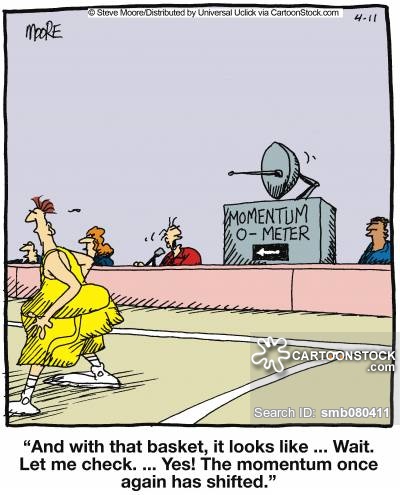 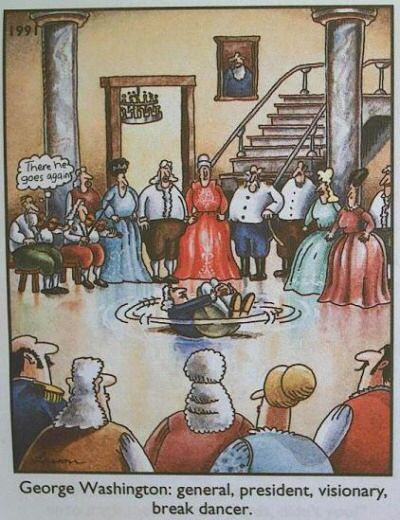 